MUNICIPIUL SATU MARE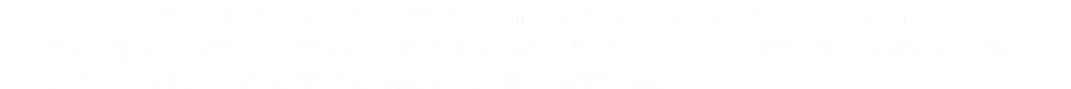 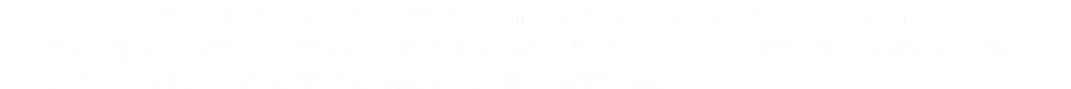 Aparatul de specialitate al PrimaruluiServiciul Patrimoniu, Concesionări, Închirieri Nr. 9753/13.02.2023 În temeiul prevederilor art.136 alin. (8) lit. b) din OUG nr. 57/2019 privind Codul Administrativ, cu modificările și completările ulterioare, Serviciul Patrimoniu, Concesionări, Închirieri, formulează următorul:      RAPORT DE SPECIALITATEprivind  darea în  folosință gratuită  a imobilului în suprafață de 174,76 mp, situat în municipiul Satu Mare, B-dul Sănătății, Bl. K21  către Agenția Națională Antidrog-Centrul de Prevenire, Evaluare și Consiliere Antidrog Satu Mare           Prin adresa cu nr.4419569/11.01.2023, înregistrată la Primăria municipiului Satu Mare sub nr. 5893/27.01.2013, Agenția Națională Antidrog solicită acordarea în continuare a dreptului de folosință gratuită a imobilului situat în municipiul Satu Mare, str. Sănătății Bl.K21, motivat de faptul că, contractul de comodat nr. 4790911/07.02.2018 și-a  încetat efectele iar spațiul respectiv este necesar și adecvat  în vederea continuării desfășurării activității Centrului de Prevenire, Evaluare și Consiliere Antidrog Satu Mare.            Imobilul mai sus menționat aparține domeniului privat al municipiului Satu Mare, având o suprafață de 174,76 mp, nr. de inventar 103472 și valoarea de inventar 290,625.64 lei.            Având în vedere contextul actual, în care fenomenul consumului de droguri este tot mai prezent în comunitatea noastră în special în rândul tinerilor, iar adresabilitatea persoanelor cu probleme de consum și a aparținătorilor este tot mai mare, sunt importante activitățile desfășurate de către Centrul de Prevenire și Consiliere Antidrog Satu Mare, care are ca principale atribuții, implementarea politicilor antidrog în județul Satu Mare, consiliere medicală, psihologică și socială  a persoanelor care se confruntă cu probleme de adicție .              Luând în considerare cele de mai sus şi ţinând cont de prevederile art. 129 alin. (2) lit. c)  din OUG nr. 57/2019 privind Codul administrativ,cu modificările și completările ulterioare, potrivit căruia Consiliul local are atribuţii în administrarea domeniului privat al municipiului, înaintăm prezentul proiect de hotărâre consiliului local cu propunere de aprobare	                                                Şef Serviciu                                                  Faur Mihaela                         Munich Diana/2 ex                                      